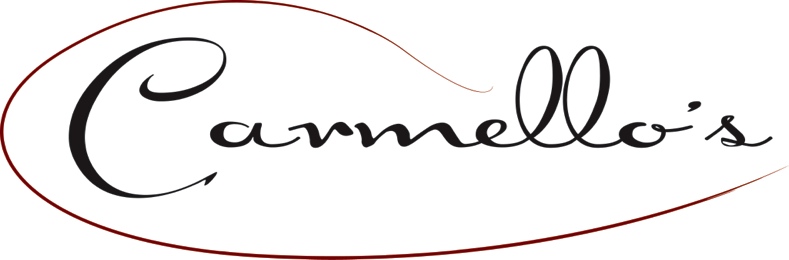 Our menu focuses on elevating traditional Portuguese & Italian dishes by offering a taste of the classic favorites and a view of the contemporary flavors of the season. APPETIZERSLUMACHE TRASTEVERE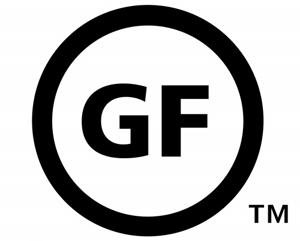 Snails Baked with Parsley and Garlic Butter 14VIERAS SALTEADAS COM COGUMELOS 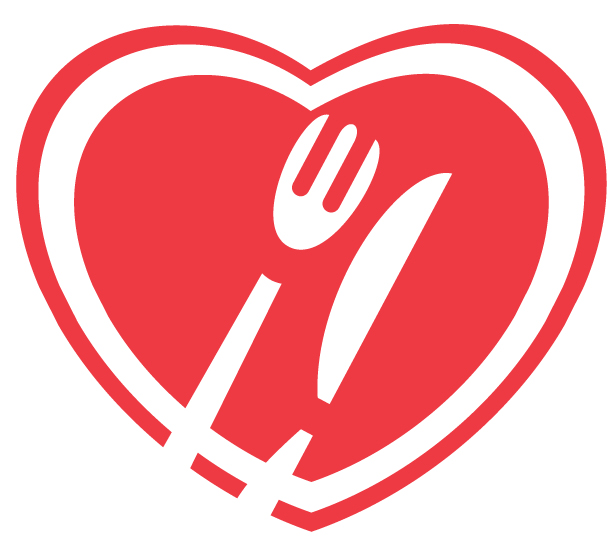 Pan-Seared Sea Scallops, Truffle Grilled Asparagus, Creamed Maitake, Herb Aioli 14RICOTTA ARANCINA 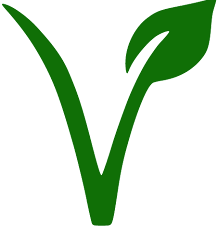 Risotto, Saffron, Lemon Zest, Parmesan, Ricotta, Breadcrumbs, Flour, Eggs 13QUEIJO QUENTE Baked Brie, Roasted Walnuts, Flambé Kahlua, Local Wild Flower Honey, Crostini 14PICADAS DE BIFE Filet Mignon Tips, Garlic, Extra Virgin Olive Oil, Salt, Pepper, Parsley, Hydro-Bib Lettuce, Port Wine Reduction 14FOIE GRAS COM COGUMELOSFoie Gras, Garlic, Thyme, Mushrooms, Banana Shallots, Butter, Madeira Wine 14 POLVO GRELHADO 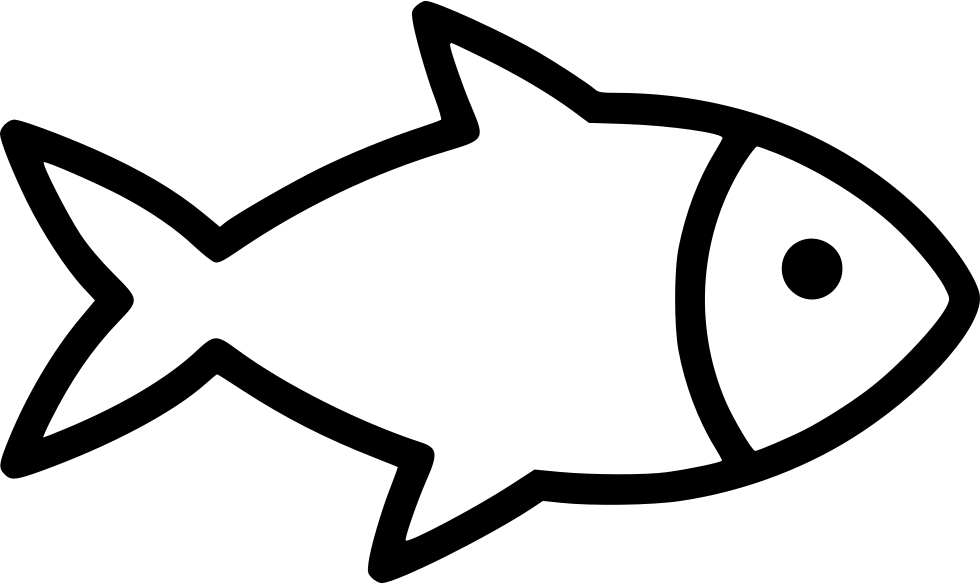 Grilled Octopus, Red Onions, Bell Peppers, Parsley, Olive Oil, Red Wine Vinegar 14CARMELLO’S CALAMARI FRITTI AVAILABLE UPON REQUEST 12BRICK OVEN OYSTERS ROCKEFELLER AVAILABLE UPON REQUEST 13SOUPSROASTED RED PEPPER BISQUERed Pepper, Cream, Smoked Gouda, Croutons 7.75BISQUE DE LAGOSTALobster, Onions, Garlic, Heavy Whipping Cream, Chiili Power, Coriander, Crème Fraiche, Cilantro 7.75SALADSSALADA DE QUINOAHydro-Bib Lettuce, Quinoa, Apples, Avocado, Candied Pecans, Pistachio Crusted Fried Mozzarella Cheese, Smoked Truffle Oil, Aged Apple Cider Vinaigrette 8.75SALADA DE BETERRABA Brick-Oven Roasted Heirloom Beets, Pears, Toasted Walnuts, Feta Cheese, Microgreens, Walnut Oil, Balsamic Vinaigrette 8.75INSALATA CARMELLO’SIceberg Lettuce, Radicchio, Roasted Corn, Tomatoes, Pancetta, Cheddar, Fried Onions, Buttermilk Ranch 8.75INSALATA ALLA CAESARGrilled Romaine, Caesar Dressing, Anchovies, Shaved Parmesan Cheese, Crostini 8.75ENTREESPASTA VEGETARIANA Pappardelle, Slow-Roasted Heirloom Tomatoes, Olive Oil, Basil, Roasted Garlic, Burrata Cheese 22AGNOLOTTI CARDINALEHomemade Agnolotti, Ricotta, Burrata, Fontina, & Parmesan Cheeses, Lobster Meat, 
Cream Rose Sauce, Grilled Asparagus 33GRILHADOS MISTOSTwo King Prawns, Jumbo Sea Scallop, Parmesan, Italian Herb Risotto, Grilled Asparagus 35SALMONE FIORENTINA  Pan Seared Fresh Salmon Filet Stuffed with Jumbo Lump Crabmeat & Braised Spinach, Bacon Leek Potato Cake, White Wine Lemon Butter 32VIEIRAS Shrimp, Scallops, Artichokes, White Wine Garlic Sauce, Tomato Rice 35BUCATINI FRUTTI DI MAREMussels, Clams, Shrimp, Scallops, Calamari, Diced Fish, Garlic White Wine Clam Sauce 35PAELHA VALENCIANA NO FORNO Red Peppers, Peas, Lobster, Mussels, Clams, Shrimp, Scallops, Chicken, Chouriço, Saffron Rice For One 35   For Two 60POLLO PIEDMONTESEGrilled Chicken Breast, Italian Sausage, Roasted Peppers, Pine Nuts, Tomatoes, Wild Mushrooms,White Wine Sauce, Four-Cheese Orzo 28POLLO CAVOLOGrilled Chicken Breast, Jumbo Lump Crabmeat, Baby Kale, Melted Mozzarella, Fettuccine, White Wine, Garlic Olive Oil 30COELHO ASSADO ALICEBrick-Oven Roasted Rabbit, Roasted Potatoes & Root Vegetables, Chestnuts, Light Dijon Sambuca Sauce 28PATO ASSADO 8oz Roasted Duck Breast, Thyme, Orange Zest, Grand Marnier Sauce, Glazed Carrots, Parsnips, Israel Couscous, Almonds, Roasted Corn, Peas, Golden Raisins 30COSTELAS DE CARNEIRO Rack of Lamb, Bread Crumbs, Pistachios, Parsley, Mint, Rosemary, Thyme, Dijon Mustard, Olive Oil, Goat Cheese Mashed Potatoes, Chianti Demi-Glace, Broccolini 35PERNIL DE PORCOAll Natural Duroc Pork Shank, Creamy Polenta, Asparagus, Roasted Red Peppers, Hazelnut Gremolata 33VITELLO CARMELLO’SBreaded Veal Scaloppine, Oyster Mushrooms, Shallots, Capers, Lemon Butter, Gnocchi In White Wine Lemon Butter Sauce with Lemon Zest, Garlic Olive Oil 33LOMBO DE VÀCA8oz Filet Mignon, Roasted Potatoes, Stuffed Zucchini, Foie Gras, Balsamic Onion Port Demi-Glace 35*Consuming raw or undercooked meats, poultry, seafood, shellfish, or eggs may increase your
 risk of food borne illness especially if you have certain medical conditions.*** Ask to Sub Gluten-Free Penne PastaGLUTEN-FREE HEALTHY VEGETARIAN    PESCATARIAN